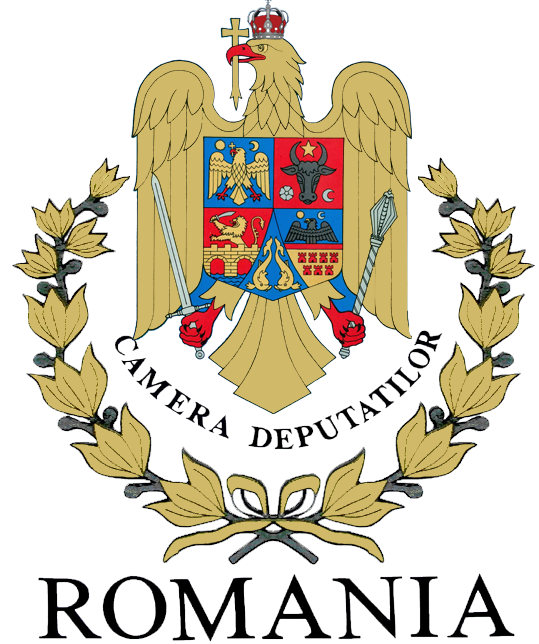 PARLAMENTUL ROMÂNIEICAMERA DEPUTAŢILOREXPUNERE DE MOTIVEpentru modificarea  și completarea Legii nr. 334/2006 privind finanţarea activităţii partidelor politice şi a campaniilor electoraleCerinţele care reclamă intervenţia normativăLegea privind finanţarea activităţii partidelor politice şi a campaniilor electorale reprezintă cadrul legislativ pentru alocarea şi gestionarea resurselor financiare necesare pentru desfăşurarea activităţii politice. De la data apariţiei acestui act normativ (17 iulie 2006) şi până în prezent, atât cadrul supranaţional cât şi nevoile partidelor politice legate de finanţare au evoluat în acord cu schimbările produse în societate, astfel că, la momentul actual, legea nu corespunde cerinţelor impuse de organisme europene cu atribuţii în domeniu (GRECO) şi necesităţilor partidelor politice legate de finanţarea activităţii acestora.În acest sens, prezenta propunere legislativă susține modificări care privesc: introducerea recomandărilor GRECO referitoare la finanţarea partidelor politice, diversificarea și încurajarea donatorilor, transparentizarea circuitului și alocării sumelor provenite din donații sau împrumuturi, încurajarea pluralității politice printr-o alocare mai echitabilă a fondurilor, responsabilizarea și eficacitatea cheltuirii banului public, clarificarea și corectarea unor ambiguități din lege.Principiile de bază şi finalitatea reglementărilor propuseRecomandările GRECO  O serie de recomandări privind finanțarea partidelor a fost făcută cu ocazia evaluării transparenței în finanțarea partidelor politice din România  de către  Grupul Statelor Împotriva Corupției (GRECO), organism înființat de Consiliul Europei în scopul îmbunătățirii capacității statelor de a combate corupția. Printre cele mai importante recomandări, preluate în prezentul proiect legislativ, se numără cele referitoare la:-  Definirea unor termeni utilizaţi în lege, precum şi a entităților denumite generic “third parties” în raportul GRECO cu rol în finanțarea partidelor politice: alianţe politice, alianţe electorale, organizaţie a cetăţenilor aparţinând minorităţilor naţionale, candidat, candidat independent, formațiuni nepolitice pe care proiectul de lege le defineşte în cuprinsul articolului  1^1;- Scăderea plafonului donaţiilor efectuate în numerar şi introducerea plafonului minim de la care donaţiile trebuie efectuate prin operaţiuni bancare, în vederea creșterii gradului de transparență a veniturilor obținute din donații;- Înăsprirea sancțiunilor aplicate pentru încălcarea prevederilor legii finanţării partidelor politice. Diversificarea și încurajarea donatorilorÎn scopul încurajării donaţiilor şi diversificarea categoriilor de donatori, restrânse la momentul actual de dificultatea acordării unor donaţii în cuantum redus,  proiectul de lege urmăreşte să permită partidelor obţinerea de donaţii online, prin recunoaşterea juridică a serviciilor de intermediere, şi să creeze posibilitatea acceptării donațiilor de la persoane fizice străine care au reședința în România. Jurisprudenţa recentă a Curţii de Apel Bucureşti arată că donaţiile online efectuate prin intermediul unor pagini de internet create în acest scop sunt legale atâta timp cât permit identificarea donatorului şi oferă donatarului posibilitatea de a accepta sau refuza donaţia. Prezentul proiect de lege preia aceste soluţii consacrate de jurisprudenţă în ce priveşte donaţiile transmise online, prin modificarile aduse articolelor 11 (al. 1^1), 33 si 38, urmând ca indicarea în concret a datelor necesare pentru identificarea donatorilor şi exprimarea acordului donatarilor să fie făcută prin modificarea normelor metodologice de aplicare a Legii nr. 334/2006 privind finanţarea activităţii partidelor politice şi a campaniilor electorale.De asemenea, o altă modificare propusă privește posibilitatea realizării unei donații și către partid și în timpul campaniei electorale, nu doar către candidați. Transparența surselor de finanțarePentru transparentizarea surselor de finanţare a partidelor politice, prezentul proiect propune diminuarea plafoanelor pentru donaţii şi împrumuturi, în special pentru cele care provin de la persoane juridice, precum şi asigurarea confidențialităţii identităţii donatorului doar pentru donaţiile în cuantum mai mic decât un salariu minim pe economie, reţinându-se ca argument  aspectul că în unele ţări ale Uniunii Europene nu există posibilitatea donaţiilor confidenţiale către partide (Polonia, Cehia, Ungaria), în timp ce în alte ţări sumele pentru care se pot face donaţii confidenţiale sunt foarte scăzute (Franţa -150 euro, Belgia - 125 euro). Pentru a asigura un grad mai mare de transparență în obţinerea surselor de finanțare, partidele politice vor fi obligate să publice donațiile și împrumuturile obținute și pe pagina de internet proprie, precum şi beneficiile obţinute sub forma unor activităţi desfăşurate cu titlu gratuit, dar și să returneze împrumuturile în cadrul termenului general de prescriere a creanţelor, fără posibilitatea conversiei acestora în donații prevăzută în forma actuală a legii (articolul 3 alin.5). Această modificare se coroborează cu cea propusă pentru articolul 52, conform căreia nerestituirea împrumuturilor va fi sancţionată contravenţional cu amendă. Astfel, deşi prin proiectul de lege nu s-a propus mărirea limitelor amenzilor, considerăm că răspundem cerinţei GRECO de înăsprire a sancţiunilor prin includerea altor fapte sancţionabile în categoria contravenţiilor prevăzute de lege. Pentru a preveni situaţii care vulnerabilizează partidele care nu sunt suficient reprezentate în structurile alese la nivel local și/sau naţional și care ar putea duce la diminuarea aspectului pluralist al scenei politice, proiectul urmăreste scopul distribuirii echitabile a resurselor financiare propunând ca bugetul anual să fie impărţit în mod egal între partidele politice care au realizat pragul electoral la alegerile parlamentare și cele care au obţinut mandate de consilieri locali la alegerile locale  (art. 19 si 20). În aceeași linie a protejării partidelor mici faţă de situaţii vulnerabilizante, se propune introducerea sancţionării contravenţionale a refuzului nejustificat al autorităţilor locale de a acorda sedii partidelor politice care au obţinut mandate la alegerile locale și/sau naţionale. Responsabilizarea partidelor politice	Alte schimbări preconizate a fi aduse prin propunerea legislativă vizează responsabilizarea partidelor politice în ce privește cheltuirea banilor publici, prin introducerea posibilității suspendării subvenției pe perioada menținerii în funcții publice și de conducere a partidului a unei persoane condamnate pentru infracțiuni electorale (art. 24), acesta reprezentând un criteriu de eligibilitate pentru alocarea de fonduri publice organizaţiilor politice şi în alte tari din Uniunea Europeana (exemplu: Spania).Proiectul urmăreşte diminuarea sumelor rambursate pentru campanii electorale, în aşa fel încât sumele decontate să nu mai folosească la îmbogăţirea fără just temei a candidaţilor sau a altor membri ai partidelor politice. În acest sens, proiectul propune scăderea plafoanelor pentru decontările care pot fi făcute candidaților în campanie, precum şi sistematizarea plafoanelor si corelarea cu funcțiile la care candidează, având în vedere  că se impune ca limitele contribuțiilor electorale ale fiecărui candidat să fie corelate cu: - nivelul la care candidează; - numărul necesar de voturi pentru a fi ales; - numărul cetățenilor cu drept de vot din circumscripţia electorală în care candidează (art. 28 al.6, art. 30). Propunerea clarifică şi sistematizează prevederile referitoare la finanţarea campaniilor electorale şi atribuţiile mandatarului financiar (articolul 28). De asemenea, donația realizată către un candidat în timpul campaniei electorale este rambursată în vederea acoperirii cheltuielilor ocazionate de campanie, dar 50% din donație este rambursată către partid.Schimbări preconizateRespectarea angajamentelor asumate față de organismele europene și implementarea recomandărilor care privesc alinierea legislației naționale la normele și principiile europene.Încurajarea cetățenilor de a se implica activ în susținerea activității politice.Transparentizarea circuitului și procesului de finanțare a unui partid politic.	Eficientizarea rambursărilor și alocărilor bugetare pentru campaniile electorale.